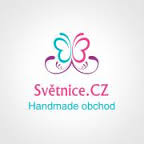 Světnice.cz – místo pro originalitu s dušíVytváříte, šijete, navrhujete, malujete, zkrátka kreativně tvoříte? Pak vás určitě zaujme portál www.svetnice.cz určený pro všechny kreativní lidi, kteří mají nápad, šikovné ruce a k tomu ještě srdce na pravém místě. Z každého uskutečněného prodeje jde totiž část hodnoty produktu na charitativní účely.I když jde o relativně nový projekt, který byl spuštěn letos v březnu, může se světnice.cz chlubit již 9 tisíci fanoušky na Facebooku a velkým množstvím tvůrců a prodejců. Na rozdíl od jiných podobných virtuálních „tržišť“ má však světnice.cz hlubší podtext. Část z hodnoty z uskutečněného prodeje jde na charitativní účely. „Světnice není určena jen pro tvůrce výrobků, ale i pro lidi, kteří se rádi obklopují krásnými věcmi. Zkrátka, přejeme si zde vytvořit pohodlný prostor jak pro nakupování, tak pro prezentaci a prodej jedinečných, či chcete-li originálních, rukodělných výrobků,“ říká Pavel Tomšej, provozovatel webu. Světnice.cz podporuje charituSystém prodeje je velmi jednoduchý. Prodejce si sám vloží své zboží (vystavení je zdarma) a následně při prodeji dostane peníze od nakupujícího. Světnice jen zprostředkovává prodej a od nakupujících nedostává peníze. Registrace je pro nakupující i prodávající je zdarma. “Provize portálu Světnice.cz z uskutečněného prodeje činí 11%, které se vybírá jednou měsíčně. Od chráněných dílen však nevybíráme provizi žádnou. Navíc, na dobročinné účely jde 1% z každého z uskutečněného prodeje. Dobročinné a charitativní projekty, které podporujeme, střídáme a velmi pečlivě vybíráme, tak aby se pomoc dostala skutečně pokud možno všem, “ zdůrazňuje Pavel Tomšej.Místo pro originalitu Portál světnice.cz není jen obchodním místem pro prodej a nákup. Jde o prostor pro všechny kreativní lidi se smyslem pro krásu, fantazii a hezké věci. Najdete zde krásné šperky, módní doplňky, hračky, obrazy, bižuterie, oblečení, umění, dekorace a spousty dalších výrobků od šikovných českých lidí. Pokud tedy miluje originalitu, je světnice.cz tím pravým místem pro vás.Více informací na www.svetnice.czKontaktní údaje:Pavel Tomšej
P.O Box 70
Mnichovice
251 64